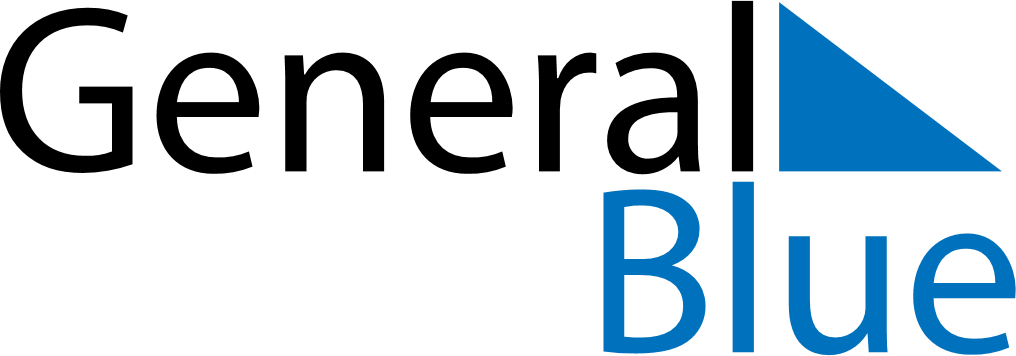 November 2024November 2024November 2024November 2024November 2024November 2024Dzisna, Vitebsk, BelarusDzisna, Vitebsk, BelarusDzisna, Vitebsk, BelarusDzisna, Vitebsk, BelarusDzisna, Vitebsk, BelarusDzisna, Vitebsk, BelarusSunday Monday Tuesday Wednesday Thursday Friday Saturday 1 2 Sunrise: 8:12 AM Sunset: 5:28 PM Daylight: 9 hours and 15 minutes. Sunrise: 8:15 AM Sunset: 5:26 PM Daylight: 9 hours and 11 minutes. 3 4 5 6 7 8 9 Sunrise: 8:17 AM Sunset: 5:24 PM Daylight: 9 hours and 7 minutes. Sunrise: 8:19 AM Sunset: 5:22 PM Daylight: 9 hours and 3 minutes. Sunrise: 8:21 AM Sunset: 5:20 PM Daylight: 8 hours and 58 minutes. Sunrise: 8:23 AM Sunset: 5:18 PM Daylight: 8 hours and 54 minutes. Sunrise: 8:25 AM Sunset: 5:16 PM Daylight: 8 hours and 50 minutes. Sunrise: 8:27 AM Sunset: 5:14 PM Daylight: 8 hours and 46 minutes. Sunrise: 8:29 AM Sunset: 5:12 PM Daylight: 8 hours and 42 minutes. 10 11 12 13 14 15 16 Sunrise: 8:31 AM Sunset: 5:10 PM Daylight: 8 hours and 38 minutes. Sunrise: 8:33 AM Sunset: 5:08 PM Daylight: 8 hours and 34 minutes. Sunrise: 8:35 AM Sunset: 5:06 PM Daylight: 8 hours and 30 minutes. Sunrise: 8:37 AM Sunset: 5:04 PM Daylight: 8 hours and 27 minutes. Sunrise: 8:39 AM Sunset: 5:03 PM Daylight: 8 hours and 23 minutes. Sunrise: 8:41 AM Sunset: 5:01 PM Daylight: 8 hours and 19 minutes. Sunrise: 8:43 AM Sunset: 4:59 PM Daylight: 8 hours and 15 minutes. 17 18 19 20 21 22 23 Sunrise: 8:45 AM Sunset: 4:58 PM Daylight: 8 hours and 12 minutes. Sunrise: 8:47 AM Sunset: 4:56 PM Daylight: 8 hours and 8 minutes. Sunrise: 8:49 AM Sunset: 4:55 PM Daylight: 8 hours and 5 minutes. Sunrise: 8:51 AM Sunset: 4:53 PM Daylight: 8 hours and 1 minute. Sunrise: 8:53 AM Sunset: 4:52 PM Daylight: 7 hours and 58 minutes. Sunrise: 8:55 AM Sunset: 4:50 PM Daylight: 7 hours and 55 minutes. Sunrise: 8:57 AM Sunset: 4:49 PM Daylight: 7 hours and 52 minutes. 24 25 26 27 28 29 30 Sunrise: 8:59 AM Sunset: 4:48 PM Daylight: 7 hours and 48 minutes. Sunrise: 9:01 AM Sunset: 4:47 PM Daylight: 7 hours and 45 minutes. Sunrise: 9:03 AM Sunset: 4:45 PM Daylight: 7 hours and 42 minutes. Sunrise: 9:04 AM Sunset: 4:44 PM Daylight: 7 hours and 39 minutes. Sunrise: 9:06 AM Sunset: 4:43 PM Daylight: 7 hours and 37 minutes. Sunrise: 9:08 AM Sunset: 4:42 PM Daylight: 7 hours and 34 minutes. Sunrise: 9:09 AM Sunset: 4:41 PM Daylight: 7 hours and 31 minutes. 